Correction du codage du clignotement automatisé d’une bouée cardinale :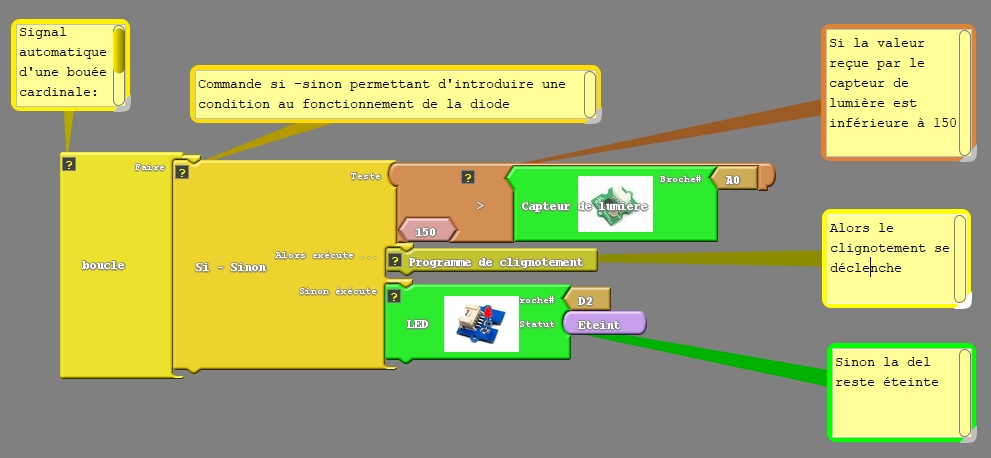 En boucleFaire	Tester Si le capteur envoie une valeur inférieure à 150			Alors lancer le clignotement			Sinon del éteinte	